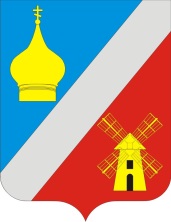 АДМИНИСТРАЦИЯФедоровского сельского поселенияНеклиновского района Ростовской областиРАСПОРЯЖЕНИЕ5  августа  2014 г.                          № 52                                     с. Федоровка      Согласно графика предоставления автотранспорта для доставки граждан Украины из многофункционального автомобильного пункта пропуска (МАПП) «Весело-Вознесеновка» в полевой пункт временного размещения (ППВР) х. Степанов Матвеево-Курганского района, утвержденного Главой Неклиновского района Журавлевым А.И.:Предоставить автобус для доставки граждан Украины согласно графика.Автобус должен быть заправлен ГСМ из расчета на 250 км пробега и прибыть к 0800 на МАПП «Весело-Вознесеновка» (ответственный – Гончарова Т.В.).Ответственность за исполнение данного распоряжения возлагаю на директора МУК ФП «Федоровский ДК и К» Шпорт Л.П.И.О. Главы Федоровскогосельского поселения                                                                           В.Д. Захарченко« О предоставлении автобуса для доставки граждан Украины из МАПП «Весело-Вознесеновка» в ППВР х. Степанов»